PLAYDOUGH RECIPE1  cup flour       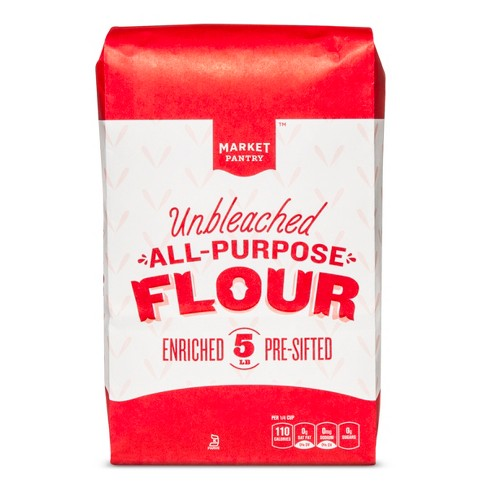 ¼  cup salt															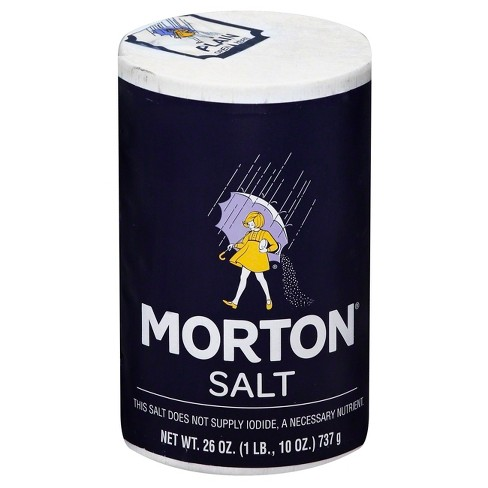 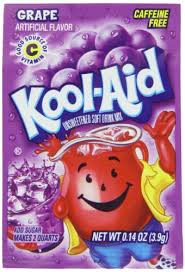 1 pack  									 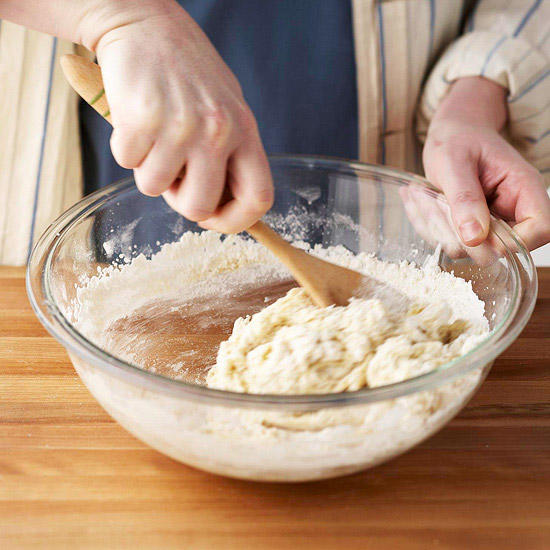 Mix ⅔ cup HOT water 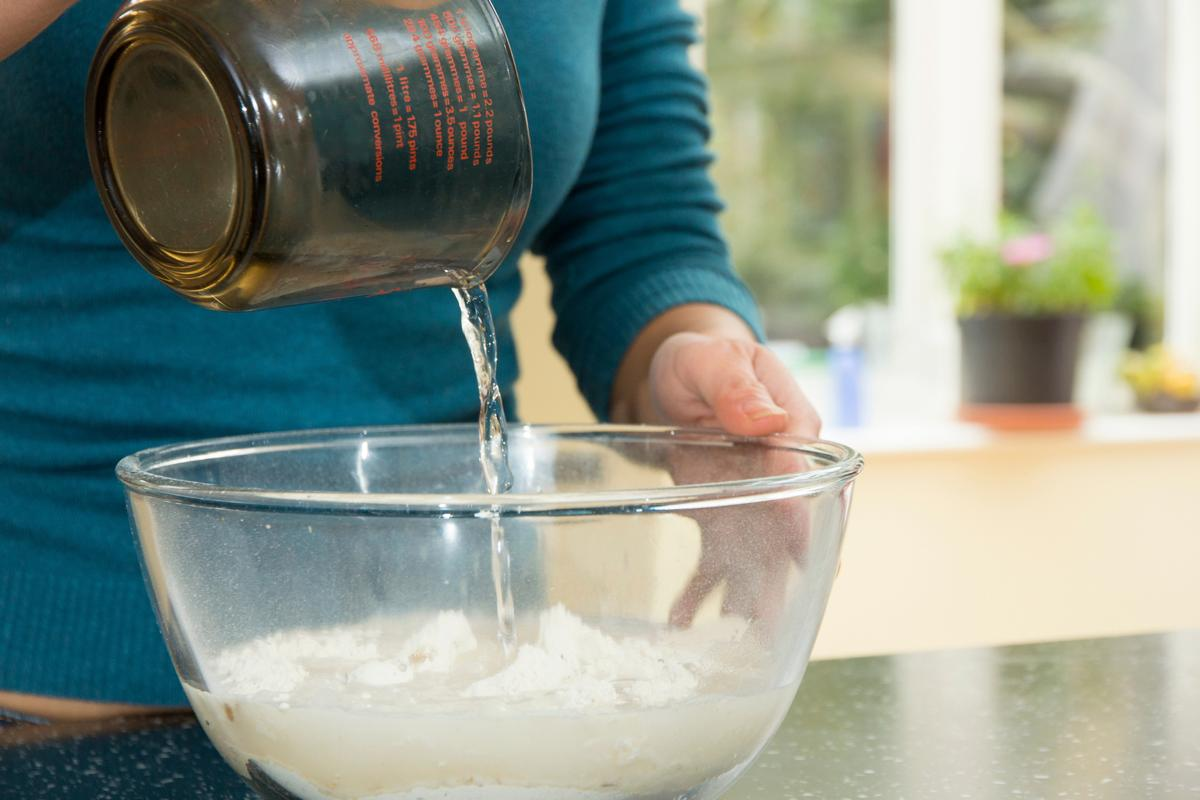 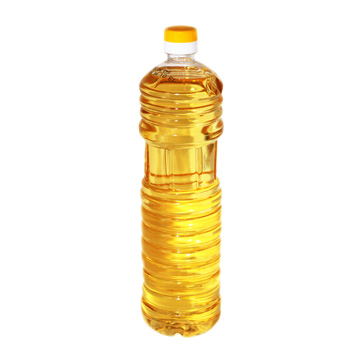 1 Tablespoon oil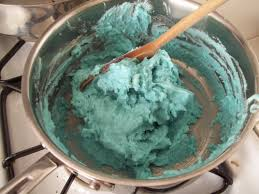 Mix